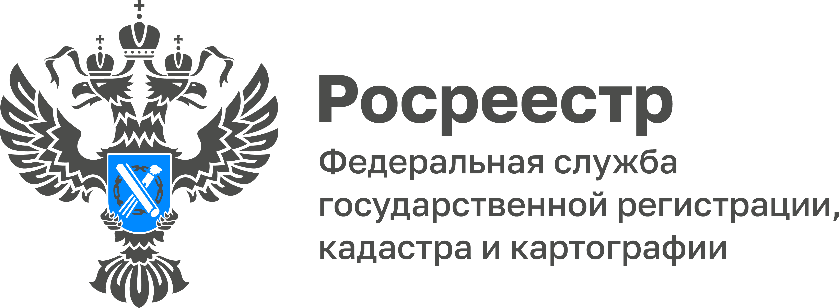 В ЕГРН содержится более 60% границ населённых пунктов 
Тульской областиНа территории Тульской области проводится работа по наполнению Единого государственного реестра недвижимоти актуальной и достоверной информацией. Так, по состоянию на 1 декабря 2022 года показатель по внесению в ЕГРН сведений о границах населённых пунктов составил 64,7 %. 2 250 границ населенных пунктов из 3 478 уже внесены в ЕГРН.  Также завершена работа по внесению в ЕГРН сведений о границах муниципальных образований. По вопросу внесения остальных объектов реестра границ продолжается совместная работа с органами власти. По состоянию на 1 декабря 2022 года в ЕГРН уже внесены сведения о:478 границах территориальных зон;20 756 границах зон с особыми условиями использования территорий;587 территориях объектов культурного наследия;56 особо охраняемых объектах культурного наследия;304 санитарно-защитных зонах;431 зоне охраны объектов культурного наследия;1 особой экономической зоне;12 лесничествах;66 границах водных объектов (береговых линий);86 водоохранных зонах;83 прибрежных защитных полосах;853 утвержденных проектах межевания территорий.«В ЕГРН содержатся сведения о недвижимости на всей территории Российской Федерации, информация о земельных участках и объектах капитального строительства — квартирах, домах и др. Частью ЕГРН является реестр границ, который включает в себя сведения о границах административно-территориальных образований, а также о границах различных зон и территорий, имеющих особое природоохранное, научное, культурное значение», - рассказала руководитель Управления Росреестра по Тульской области Ольга Морозова.